IEEE P802.15Wireless Personal Area Networks1	Source informationThis contribution was developed by IEEE Project 802®, the Local and Metropolitan Area Network Standards Committee (“IEEE 802”), an international standards development committee organized under the IEEE and the IEEE Standards Association (“IEEE-SA”). The content herein was approved for submission by the IEEE 802.15™ Working Group for WPAN, the IEEE 802.18 Radio Regulatory Technical Advisory Group, and the IEEE 802 Executive Committee, in accordance with the IEEE 802 policies and procedures, and represents the view of IEEE 802.2	DiscussionWP 5C invited IEEE to provide information on technical and operational characteristics of their systems operating in the range 275 to 450 GHz.On 16 March 2016 IEEE 802.15 TG3d has issued a call for proposals targeting at an amendment to IEEE  802.15.3 for switched point-to-point links operating in the frequency bands 252 to 325 GHz. The applications include intra-device communications, close proximity links, wireless links for data centers and front- and backhaul links for cellular networks. Links to the call for proposals and to the supporting documents are included in attachments 1-5 of annex 1.In its July meeting initial proposals have been presented while the final proposal has been presented in the September meeting. The link to the proposals is attached  in annex 2.IEEE 802 TG 3d has discussed the technical and operational chracteristics of the proposals for the future amendmend of IEEE 802.15.3 in September 2016. Based on these discussions IEEE 802 TG 3d proposes the additions and changes to the NEW REPORT ITU-R F.[300GHz_FS_CHAR]  attached in annex 3.Since all the detailed technical and operational characteristics will be fixed only after completion of the amendment, IEEE 802 TG 3d will inform WP 5C if changes occure. Please note that the scope of IEEE802 TG 3d is limited to the frequency range between 252 and  325 GHz. Please further note that, nonetheless, IEEE 802 is also interested in other higher frequency ranges above 325 GHz especially but not limited to similar applications. 3	SummaryWe applaud the efforts of the participants in WP 5C for undertaking this work and giving IEEE 802 the opportunity to respond to the terahertz related matters in AI 1.15.Annex 1: Call for Proposals and supporting documentsAttachment 1: Call for Proposalshttps://mentor.ieee.org/802.15/dcn/15/15-15-0936-04-003d-tg3d-100g-call-for-proposals.docx Attachment 2: Application Requirements Documenthttps://mentor.ieee.org/802.15/dcn/14/15-14-0304-16-003d-applications-requirement-document-ard.docx Attachment 3: Technical  Requirements Document https://mentor.ieee.org/802.15/dcn/14/15-14-0309-20-003d-technical-requirements-document.docx Attachment 4:  Channel Modeling Documenthttps://mentor.ieee.org/802.15/dcn/14/15-14-0310-18-003d-channel-modeling-document.docx Attachment 5: Evaluation Criteria Documenthttps://mentor.ieee.org/802.15/dcn/15/15-15-0412-13-003d-evaluation-criteria-document.docx Annex 2: Proposals presented in IEEE 802.15 TG3d targeting at an amendment to IEEE 802.15.3 Attachment 1: Initial Proposal from TU Braunschweig in July 2016https://mentor.ieee.org/802.15/dcn/16/15-16-0481-01-003d-preliminary-proposal-for-thz-phy-in-ieee-802-15-3.pdfAttachment 2: Initial Proposal from NICT in July 2016https://mentor.ieee.org/802.15/dcn/16/15-16-0482-01-003d-preliminary-proposal-for-tg3d-cfp.pdf Attachment 3: Final Proposalhttps://mentor.ieee.org/802.15/dcn/16/15-16-0595-00-003d-proposal-for-ieee802-15-3d-thz-phy.docxAttachment 4: Final Proposal - Explanationhttps://mentor.ieee.org/802.15/dcn/16/15-16-0610-00-003d-proposal-for-ieee802-15-3d-thz-phy-explanations.pptx Attachment 5: Final Proposal – Explanation channelizationhttps://mentor.ieee.org/802.15/dcn/16/15-16-0592-00-003d-proposal-for-ieee802-15-3d-channel-assignment-plans.pdfAnnex 3: Proposed additions and changes to the NEW REPORT ITU-R F.[300GHz_FS_CHAR]  ProjectIEEE P802.15 Working Group for Wireless Personal Area Networks (WPANs)IEEE P802.15 Working Group for Wireless Personal Area Networks (WPANs)TitleDraft liaison statement to ITU-R WP5C (Copy to WP1A and WP5A, WP7A, WP7C)Draft liaison statement to ITU-R WP5C (Copy to WP1A and WP5A, WP7A, WP7C)Date SubmittedSeptember 2016September 2016SourceSebastian Rey, 
Technische Universität BraunschweigVoice:	+49 531 391 2439
Fax:	+49 531 391 5192
E-mail:	rey@ifn.ing.tu-bs.deRe:AbstractThis contribution proposes a draft liaison statement to ITU-R WP5C. The documents reflects the changes made bei TG3d during the September 2016 meeting of TG3dThis contribution proposes a draft liaison statement to ITU-R WP5C. The documents reflects the changes made bei TG3d during the September 2016 meeting of TG3dPurposeTo respond to the ITU-R WP5C LS regarding  the applications and operational characteristics in the  range of 275 to 450 GHz targeted in TG 3d.To respond to the ITU-R WP5C LS regarding  the applications and operational characteristics in the  range of 275 to 450 GHz targeted in TG 3d.NoticeThis document has been prepared to assist the IEEE P802.15.  It is offered as a basis for discussion and is not binding on the contributing individual(s) or organization(s). The material in this document is subject to change in form and content after further study. The contributor(s) reserve(s) the right to add, amend or withdraw material contained herein.This document has been prepared to assist the IEEE P802.15.  It is offered as a basis for discussion and is not binding on the contributing individual(s) or organization(s). The material in this document is subject to change in form and content after further study. The contributor(s) reserve(s) the right to add, amend or withdraw material contained herein.ReleaseThe contributor acknowledges and accepts that this contribution becomes the property of IEEE and may be made publicly available by P802.15.The contributor acknowledges and accepts that this contribution becomes the property of IEEE and may be made publicly available by P802.15.Radiocommunication Study Groups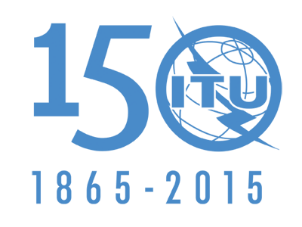 INTERNATIONAL TELECOMMUNICATION UNIONReceived: Received: xx September 2016Received: English onlyInstitute of Electrical and Electronics Engineers, Inc.Institute of Electrical and Electronics Engineers, Inc.draft liaison statement to working party 5C
 ON NEW REPORT itu-r f.[300GHz_FS_CHAR]draft liaison statement to working party 5C
 ON NEW REPORT itu-r f.[300GHz_FS_CHAR]Copy for information to Working Parties 1A, 5A, 7A, 7CCopy for information to Working Parties 1A, 5A, 7A, 7CTechnical and operational characteristics and applications of the point-to-point fixed service applications operating in the frequency band 275-450 GHzTechnical and operational characteristics and applications of the point-to-point fixed service applications operating in the frequency band 275-450 GHzWRC-19 agenda item 1.15WRC-19 agenda item 1.15Contact:	Thomas Kürner		Michael Lynch	E-mail: Kuerner@ifn.ing.tu-bs.de	MJLynch@MJLALLC.COM 